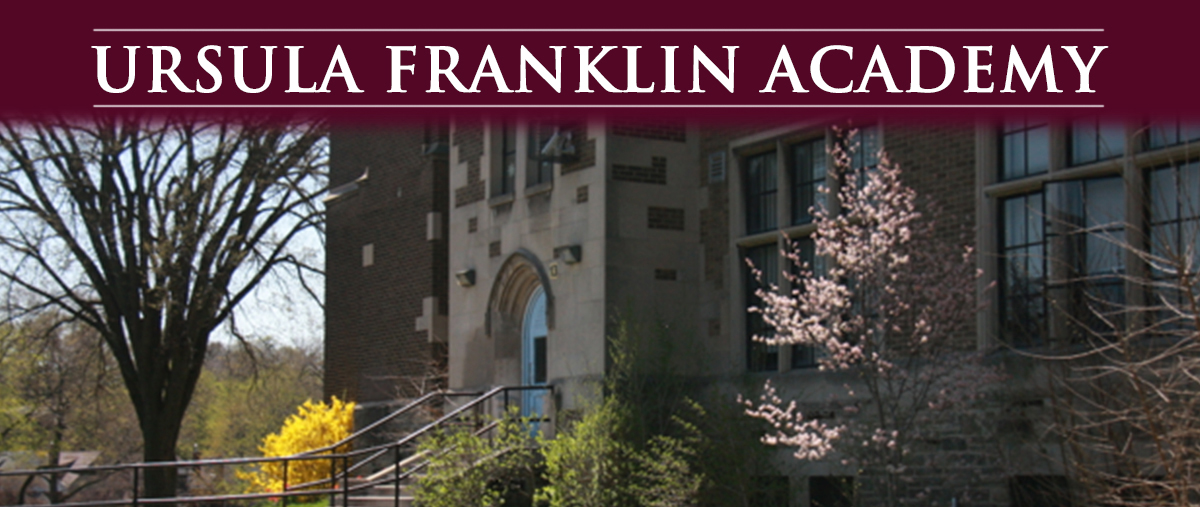 SAC Meeting7:00 pm Tuesday, March 21st, 2023in the UFA library 
Everyone is welcome to attend. WelcomeReport of Student Reports Report of Teacher /StaffReport of Principal - Petal FarquharsonWard RepPAO groupPlease email your questions and/or concerns by the Monday prior to the meeting: ufa.sac@gmail.com
_________________________________________________________________________________If this e-mail was forwarded to you and you would like to sign-up to receive it please visit: https://mailchi.mp/41410d8c170f/ufa-school-advisory-council-newsletter-sign-upWe welcome all opinions and questions, but please remember that all communications should be done respectfully.

For further info contact ufa.sac@gmail.com
 